Aanmeld formulier Ja ik wil deelnemen aan het buurtpreventieteam Zaanstad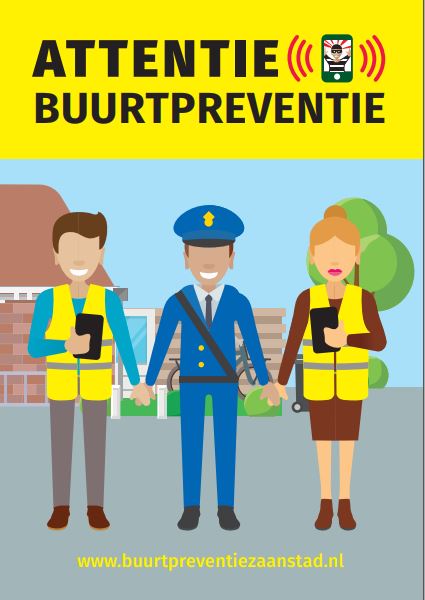 De gegevens op deze verklaring zullen niet gebruikt worden voor andere doeleinden. Uw gegevens worden conform de wet AVG van 25 mei 2018 verwerkt.U kunt dit volledig ingevulde formulier inleveren bij uw coordinator, of  scannen en als bijlage opsturen per e-mail naar info@buurtpreventiezaanstad.nlVersie 1.2 (oktober 2019)Voornaam / AchternaamAdresPostcode/woonplaatsMobiel telefoonnummer.E-mail 